Краткосрочный логопедический проект по созданию иллюстративного материала для автоматизации звука [Ш] «Шипящие» странички»Название проекта: Логопедический проект «Шипящие» странички».Тип проекта: практико-ориентированный, краткосрочный, коллективный.Руководитель проекта: Ларькина Ольга Николаевна, учитель – логопед.Срок осуществления проекта: 3 недели (ноябрь-декабрь 2023г.).Образовательная область: «Речевое развитие».Участники проекта:1. Дети.3. Учитель-логопед.4. Родители.Цель: развивать речь и формировать правильное произношение шипящих звуков у детей с фонетико-фонематическим недоразвитием речи.Задачи:создание психолого-педагогических условий для коррекции произношения шипящих звуков у детей с ФФН при работе с четверостишиями;повышение педагогической культуры родителей;формирование эмоционального контакта родителей с детьми.Конечный продукт проекта:1. Сформированная устойчивая мотивация детей к речевому развитию.2. Психологическая готовность родителей в понимании своего ребенка, заботы о нем, видение его талантов, возможностей.3. Иллюстрации для картотеки по автоматизации звука [ш].Развитие проекта: создание брошюры с иллюстрациями «Шипящие» странички».Этапы реализации проектаI этап - Организационный1. Изучение литературы по вопросу автоматизации шипящих звуков в речи.2. Диагностика обследования звукопроизношения детей с ФФН, ФНР.3. Составление плана - схемы проекта.4. Планирование работы с родителями по вопросу формирования правильного звукопроизношения и привлечения к изготовлению иллюстраций к четверостишиям на автоматизацию звука [ш].II этап – Внедренческий1. Консультация в родительский уголок «Автоматизация шипящих звуков в связной речи».2. Привлечение родителей к совместной деятельности с детьми по созданию иллюстраций к потешкам, пословицам, поговоркам на автоматизацию звука [ш].3. Выставка иллюстраций.III этап - ИтоговыйИспользование данных иллюстраций на логопедических занятиях по автоматизации шипящих звуков.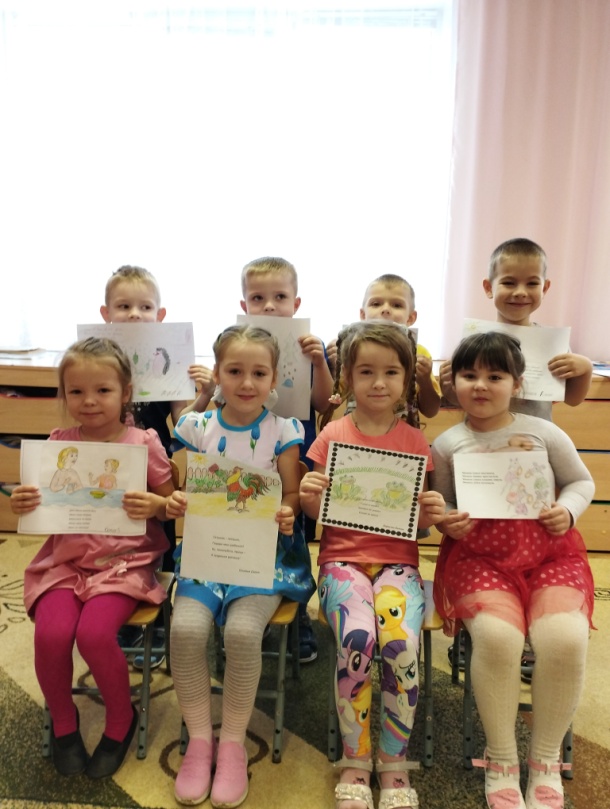 Дали Маше манной каши.	Маше каша надоела.Маша кашу не доела.Маша, кашу доедай,Маме не надоедай!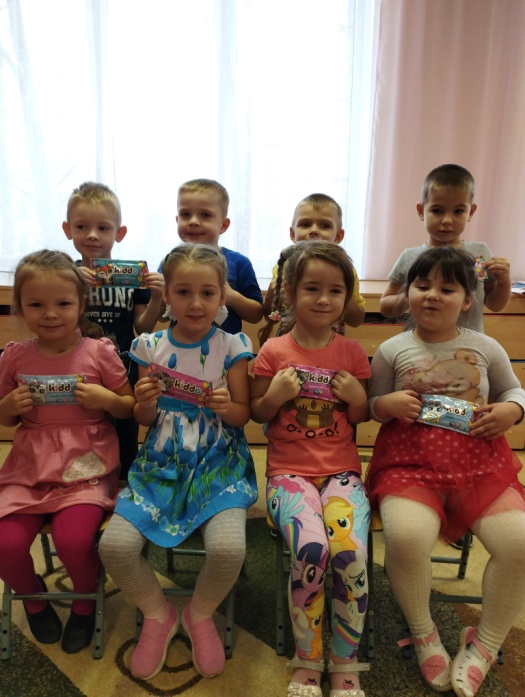 Бросил палку кверху Мишка.— Падай в шапку с ёлки, шишка!Шишка — хлоп по голове.Стало шишек сразу две.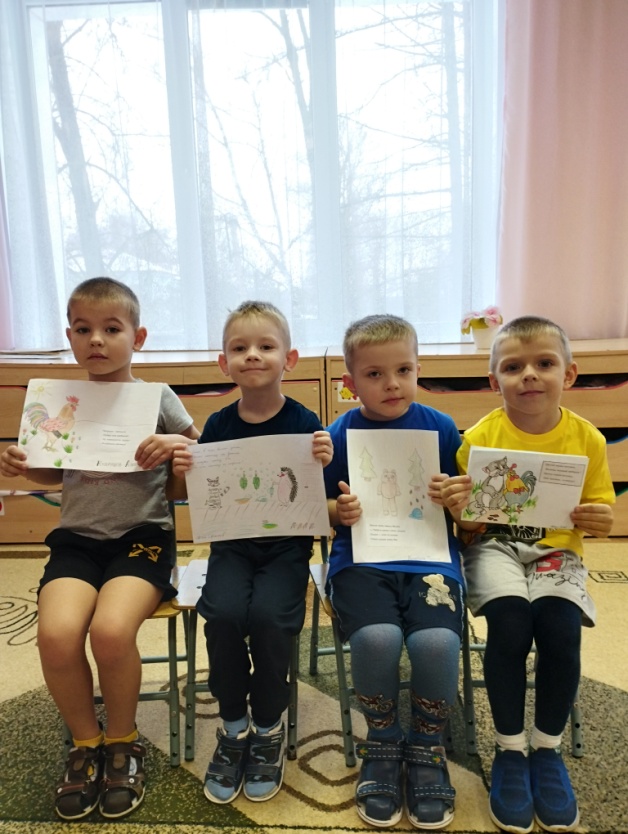 Шалунишка наш Павлушка!Потрошит малыш подушку!И рубашка, и штанишки –Всё в пушинках у малышки!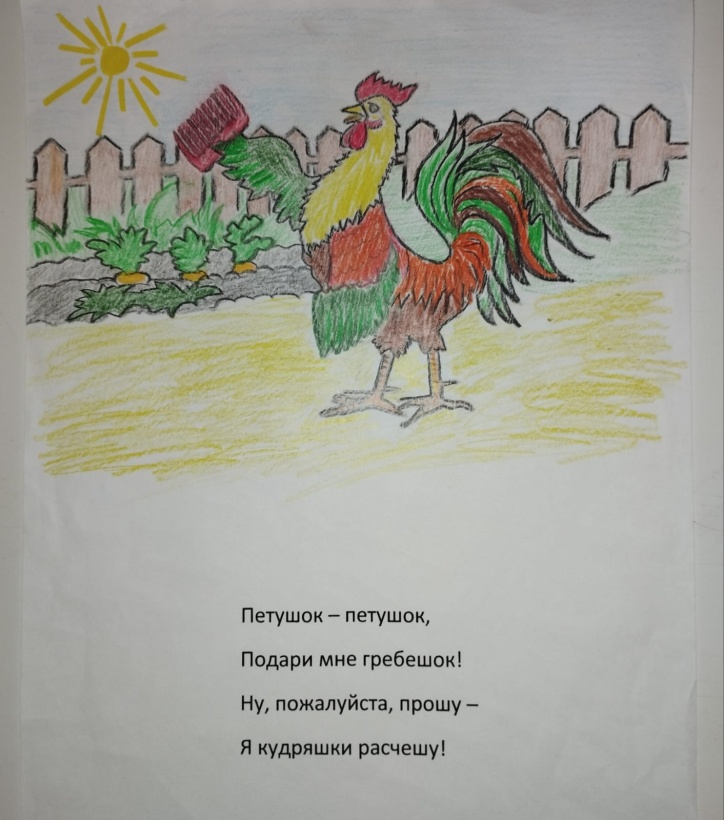 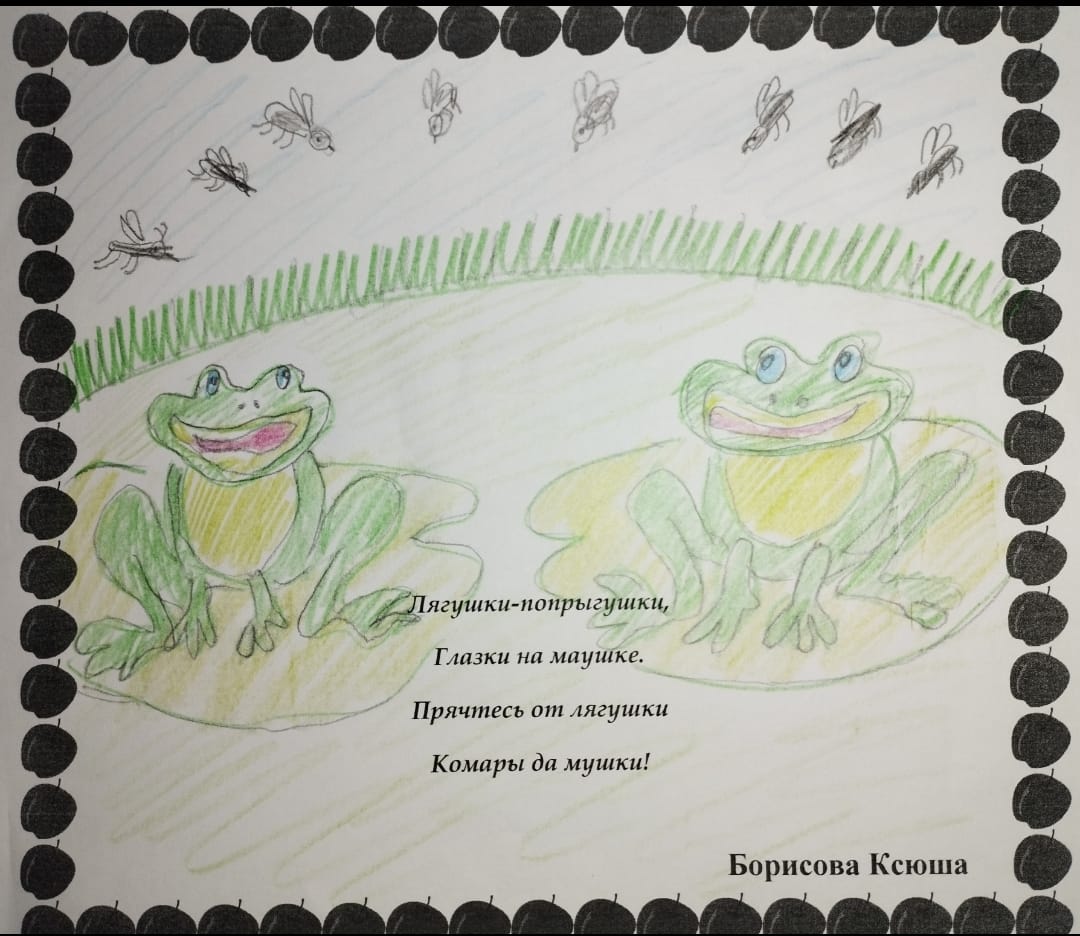 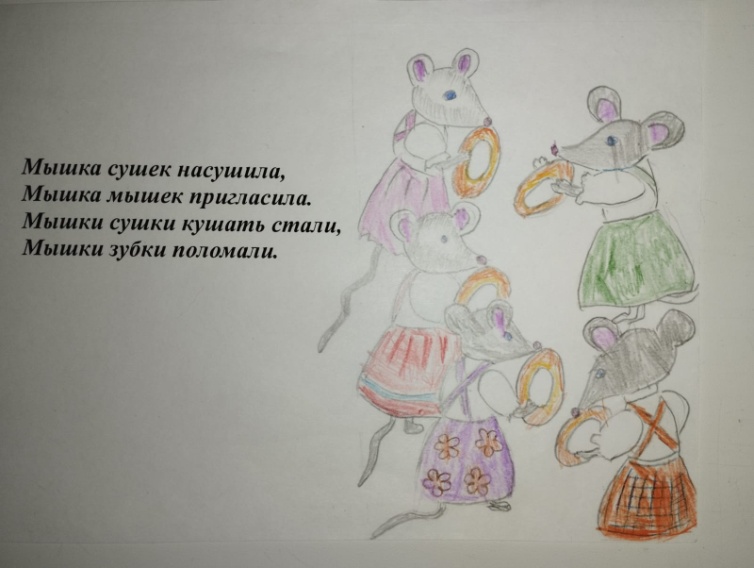 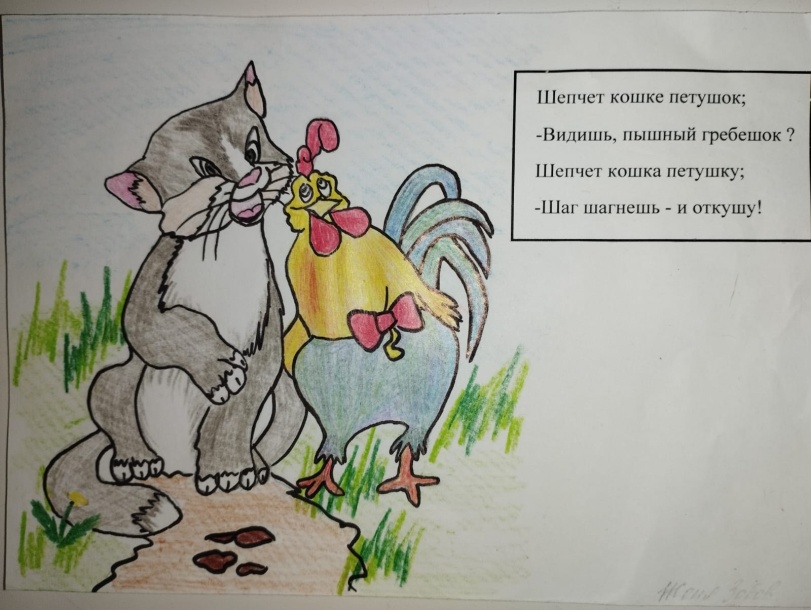 Консультация для родителей«Автоматизация шипящих звуков»Зачастую родители встречаются с проблемами по автоматизации звуков в речи дома. Какие в основном проблемы испытывают родители при автоматизации звука /Ш/?Рассмотрим некоторые из них:- ребёнок недостаточно удерживает язык в верхнем положении в форме «Чашечки»; по привычке ребёнок опускает язык вниз, так как ему удобно;-не держит в нужном положении губы при звуке /Ш/;-не держит в нужном положении верхние и нижние резцы;-недостаточно использует силу и длительность воздушной струи.Все эти проблемы объясняются тем,что новое положение органов артикуляции: языка, губ и зубов, - создает ребёнку неудобство и непривычность. Хотя при всём при этом, он хорошо выполняет артикуляционную гимнастику. Кроме того, в этом положении при произнесении звука /Ш/, ещё нужно и сильно дуть. Чаще всего такие трудности и проблемы встречаются у детей с дизартрией. При дизартрии характерно наличие мышечного тонуса: гипертонус и гипотонус. Гипертонус - это, когда мышцы языка находятся в сильном напряжении, при этом язык толстый, твёрдый, оттянут к корню языка. Гипотонус – это, когда, наоборот, язык вялый, слабый, широкий и выпадает из полости рта.В обоих случаях ребёнок не может долгое время удерживать язык в верхнем положении, как требуется при звуке /Ш/. А, значит, нужна длительная тренировка мышц языка. Как все таки быстрее достичь результата самостоятельного произнесения звука /Ш/ не только изолированно, но и в слогах и словах. Если уже у ребёнка появились предпосылки произнесения звука /Ш/: может поднять язык вверх; направляет воздушную струю; слышится слабое, пусть неотчётливое, характерное «шипение». Однако, самостоятельно затрудняется, произносить этот звук. В этом случае ребёнку нужно помочь.Поможет простая механическая помощь – это ваши руки и пальцы. Нужно сесть вместе с ребёнком перед зеркалом.Упражнение №1 «Разминка»И. п. – указательным и большим пальцами кисти руки прижать щёки ребёнка. В этом положении просим ребёнка произнести звук /Ы/. «Как гудят пороходы?»: ы-ы-ы-ы-… - длительно. Остановимся на этом моменте. Что даёт это упражнение? 1. При произнесении звука /Ы/ у ребёнка округляются губы в форме «бублика» и слегка вытягиваются вперед2. Одновременно в это время при звуке /Ы/ язык автоматически поднимается ввер3.Правильное положение верхних и нижних резцов. Между резцами образуется соответствующая щёлка, как и при звуке /Ш/.Все эти моменты подготовили ребёнка к произнесению звука /Ш/.Поле произнесения звука /Ы/, просим ребёнка выполнить глубокий вдох через нос и сильный выдох через рот с произнесением слога ШИ. Сначала образец показывает взрослый, а потом ребёнок повторяет: Ы-Ы-Ы-Ы. ШШШШиии.Упражнение повторяется многократно: ы-ы-ы-ы--- шшши, ы-ы-ы-ы. -шшши и т. д.После такой разминки просим ребёнка многократно произнести слог Ши, но уже без звука /Ы/: шшши-шшши-шшши…. Обращаем внимание ребёнка, чтобы он старался сильно и длительно «шипеть».Упражнение №2Автоматизация звука /Ш/ в словах с прямыми слогами.В таком положении, удерживая щеки своего ребёнка указательным и большим пальцами своей руки, можно автоматизировать звук /Ш/ в словах с прямыми слогами. На первых порах пока помогаем ему, фиксировать правильную артикуляционную позу звука /Ш/. Ребёнок повторяет вслед за взрослым слова, сильно и длительно выделяя звук /Ш/: шшшаг, шшшап-ка, шшшах –та, у-шшшан-ка, мышшша-та и т. д.Сначала следует проговаривать слова по слогам, т. к. ребёнку трудно произнести целиком все слово с правильным звуком /Ш/.И, наконец, когда вы увидите и почувствуете, что ребёнок стал более уверенно, быстрее и чётче произносить звук /Ш/ в словах с вашей помощью, то можно просить ребёнка, чтобы он сам зажимал свои щёки указательными пальцами и проговаривал за вами слоги и слова со звуком /Ш/. Постепенно нажим пальцев на щёки ослаблять и незаметно ребёнок перейдет со временем на самостоятельное произнесение звука /Ш/ в слогах и словах.Такой способ поможет родителям автоматизировать звук /Ш/ в домашних условиях.Когда ребёнок перейдет на самостоятельное произнесение слогов, слов со звуком /Ш/, можно смело переходить на следующий этап автоматизации звука в речи: в чистоговорках, скороговорках, предложениях и связной речи.Успехов Вам, дорогие родители!